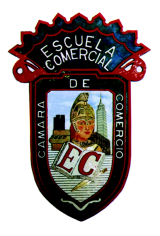 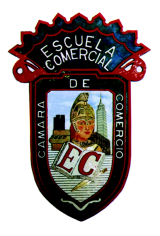 Grupo: 43-AOBJETIVO: Conocer los objetivos que persigue el D.O. y comprender la importancia que representa para las personas y aplicarlo a sus diferentes entornos (familiar, laboral y social)INSTRUCCIONES: Pegar el siguiente contenido en tu cuaderno de apuntes. Lee, analiza y subraya con marcatextos amarillo lo que consideres más importante y prepárate para discutirlo en clase (participación).CONTENIDO TEORICO:El D.O. es el engranaje de la institución y la estrategia organizacional de avanzada a efectos de vérselas con escenarios cotidianos o aquellos que son impredecibles, el D.O. crea procesos desde la experiencia institucional para enfrentar proactivamente el panorama que se viene.Objetivos del D.O.El D.O. se centra en el hombre y el trabajo que realiza, por eso está basado en:Mejorar la efectividad organizacional: Se enfoca en la construcción de unidades estables para resistir los esfuerzos de cambios. Asimismo tiene que ver con el compromiso de los colaboradores y objetivos de la empresa.Potencias las relaciones humanas: Se enfoca en el manejo adecuado de la vida emocional para crear estrategias de aprendizaje y adaptación, así como en facilitar la solución de problemas a nivel individual, grupal u organizacional.Importancia del D.O.Se fundamenta en el recurso humano, pues es por medio de este que da lugar al éxito o fracaso de una organización o empresa. Es por eso que el desarrollo organizacional aborda problemas de comunicación, conflictos entre grupos, cuestionas de dirección y jefatura, así como de misión y visión de la organización.TEMA: D.O.Subtemas: Objetivos del D.O.                   Importancia del D.O.    Semana del 9 al 13 de octubreTAREA: Buscar los conceptos de las palabras que aparecen en tu resumen en negritas y anotarlos en tu cuaderno de apuntes.Investigar el modelo cíclico del D.O. y explicar en que consiste cada una de sus etapas. 